DOKUMENTASI PEMBUATAN AGAR-AGAR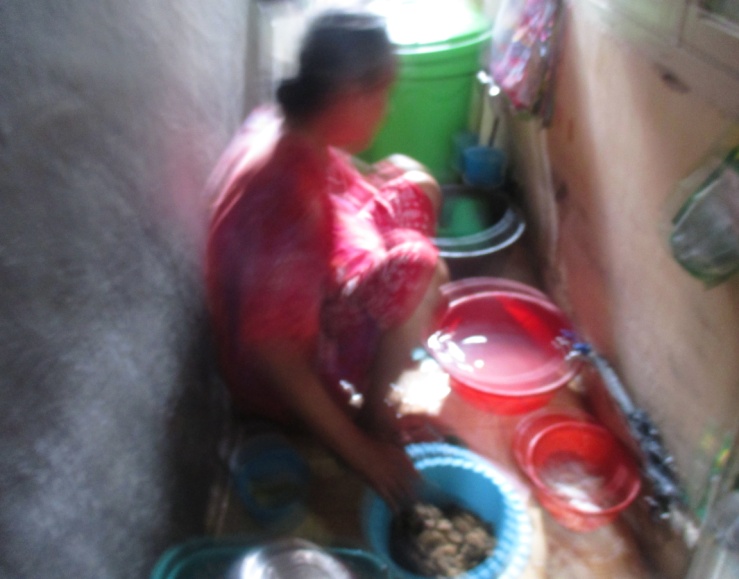 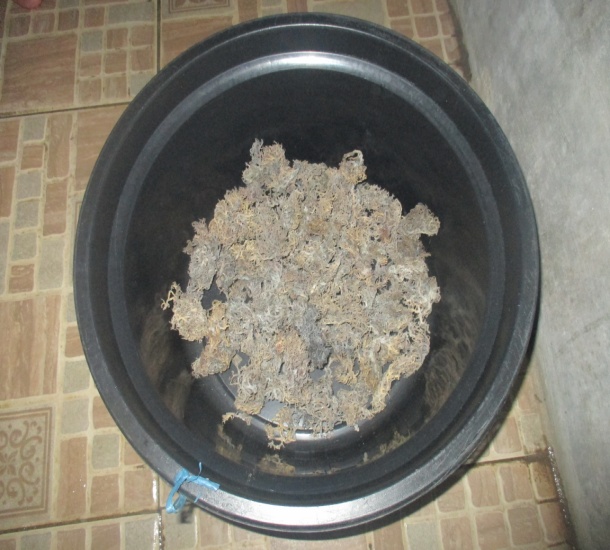                     Rumput Laut Kering 	                  Proses Pencucian Rumput Laut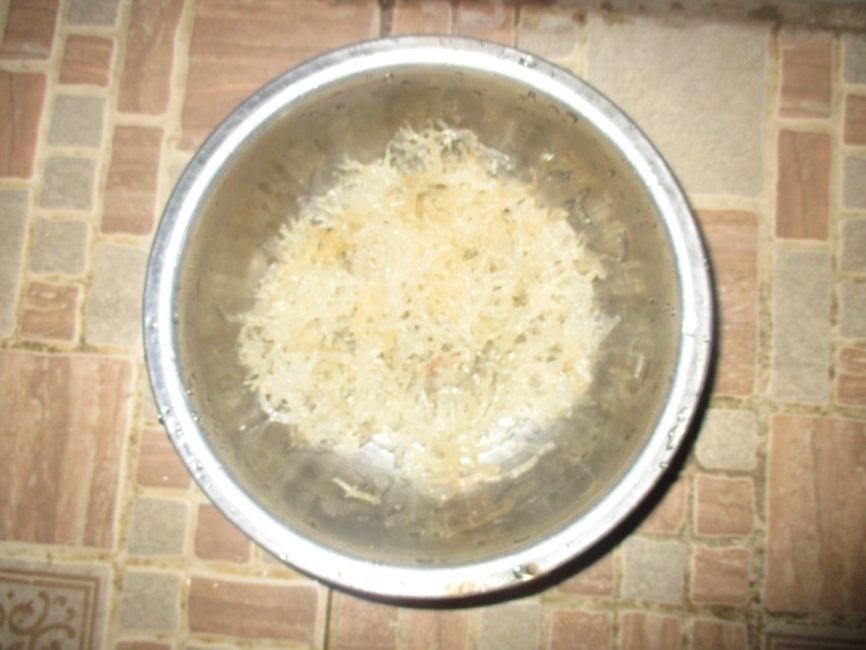 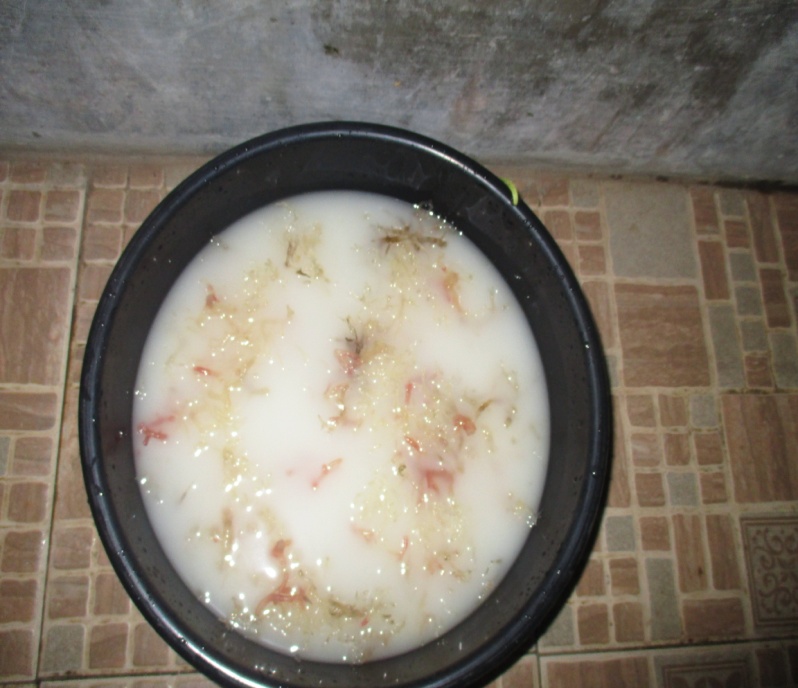              Perendaman Rumput Laut 			Rumput laut siap diolah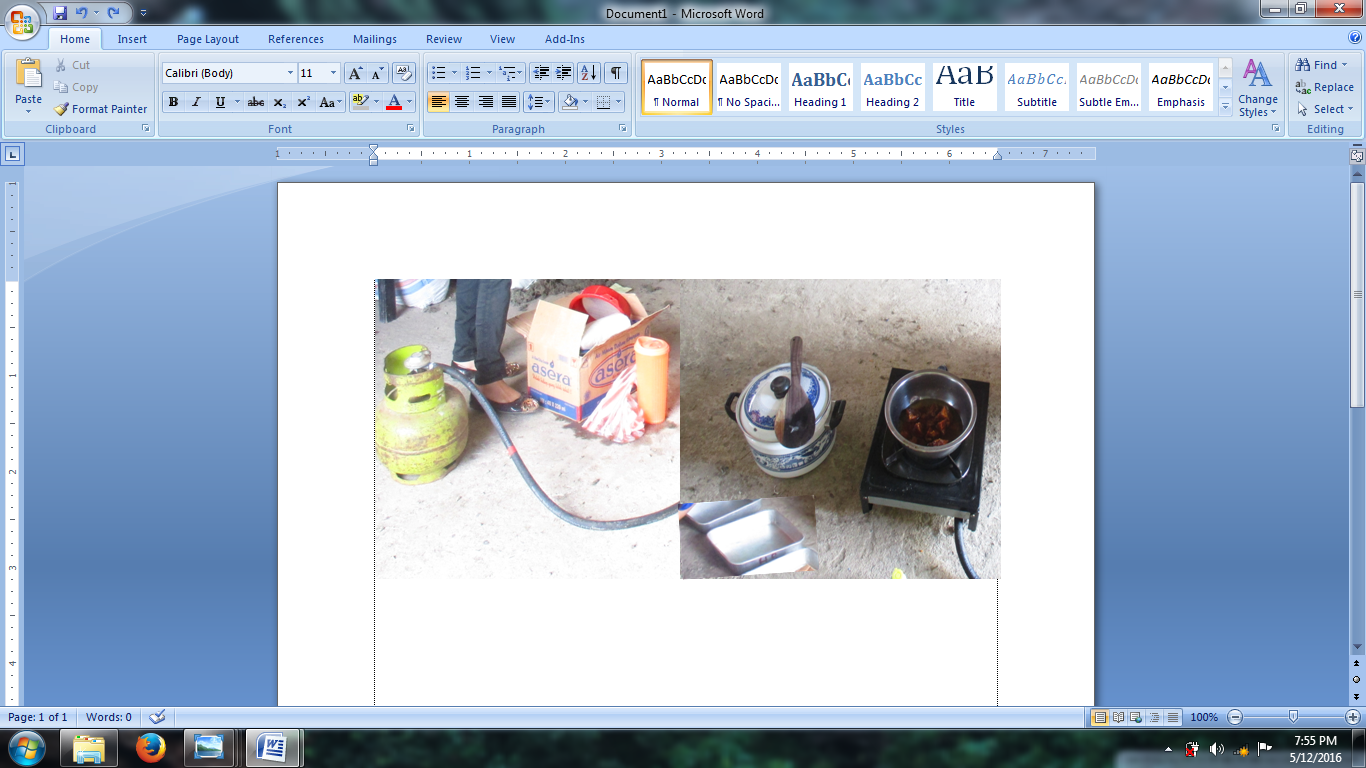 Alat Pembuatan Agar-agar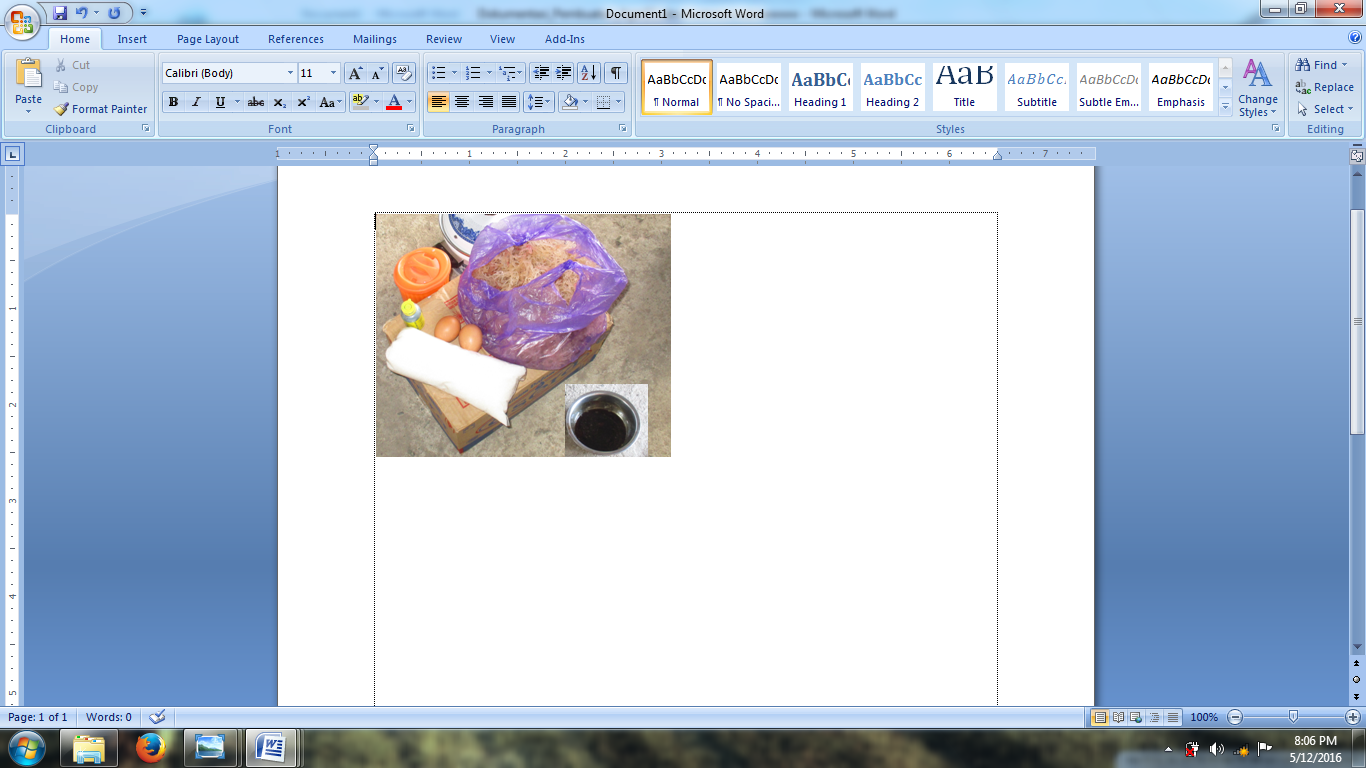 Bahan Pembuatan Agar-Agar 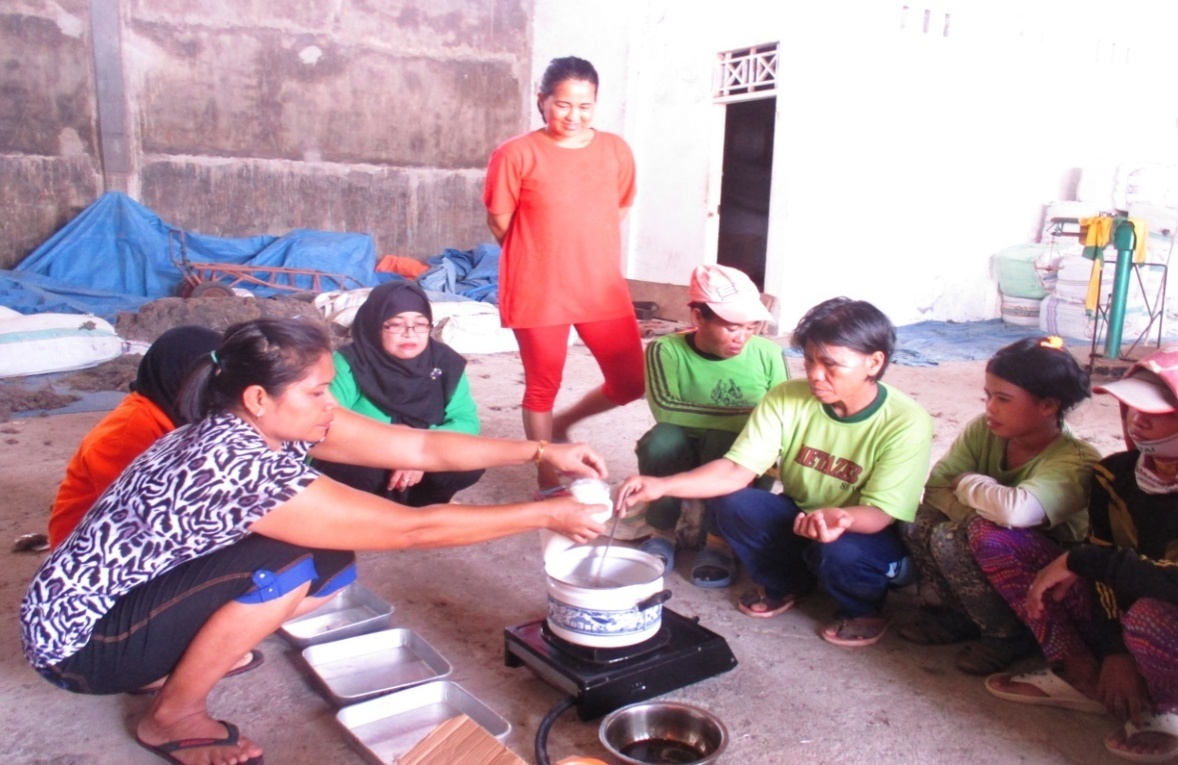 NST mulai memberikan pengarahan tentang cara membuat agar-agar dari rmput laut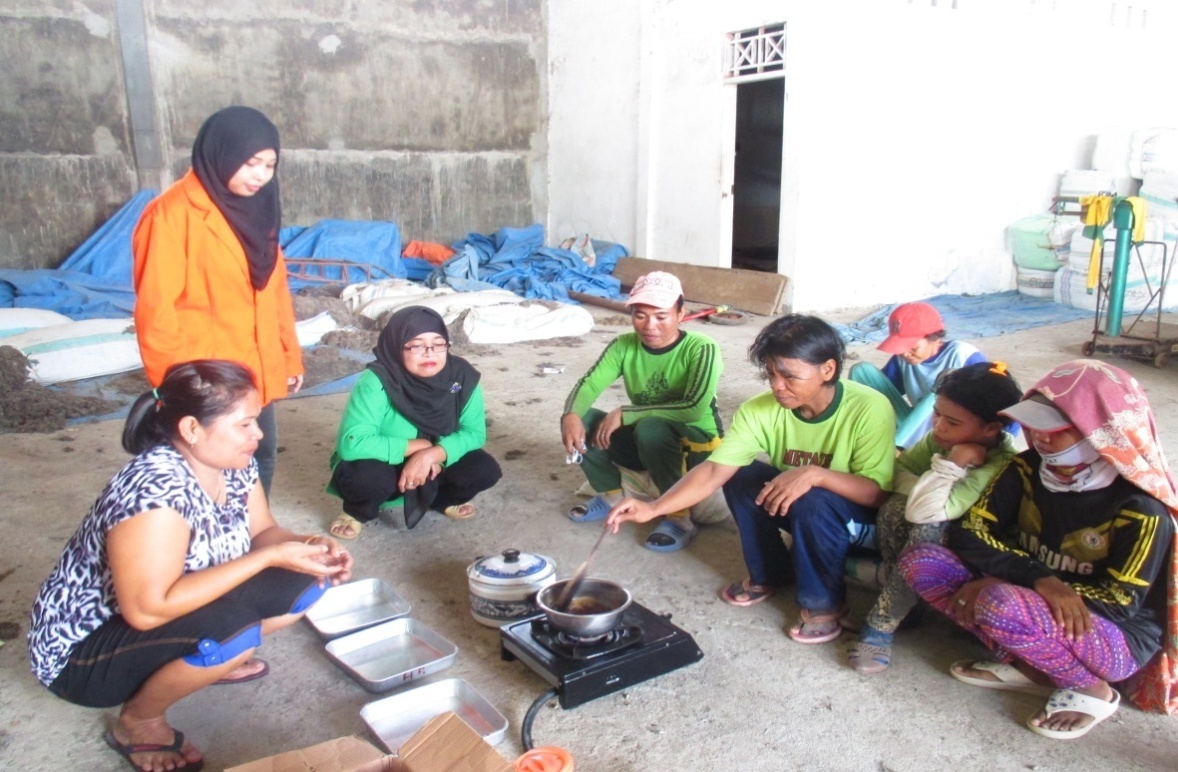 Peserta Pelatihan Mendemonstrasikan Membuat Agar-Agar Sendiri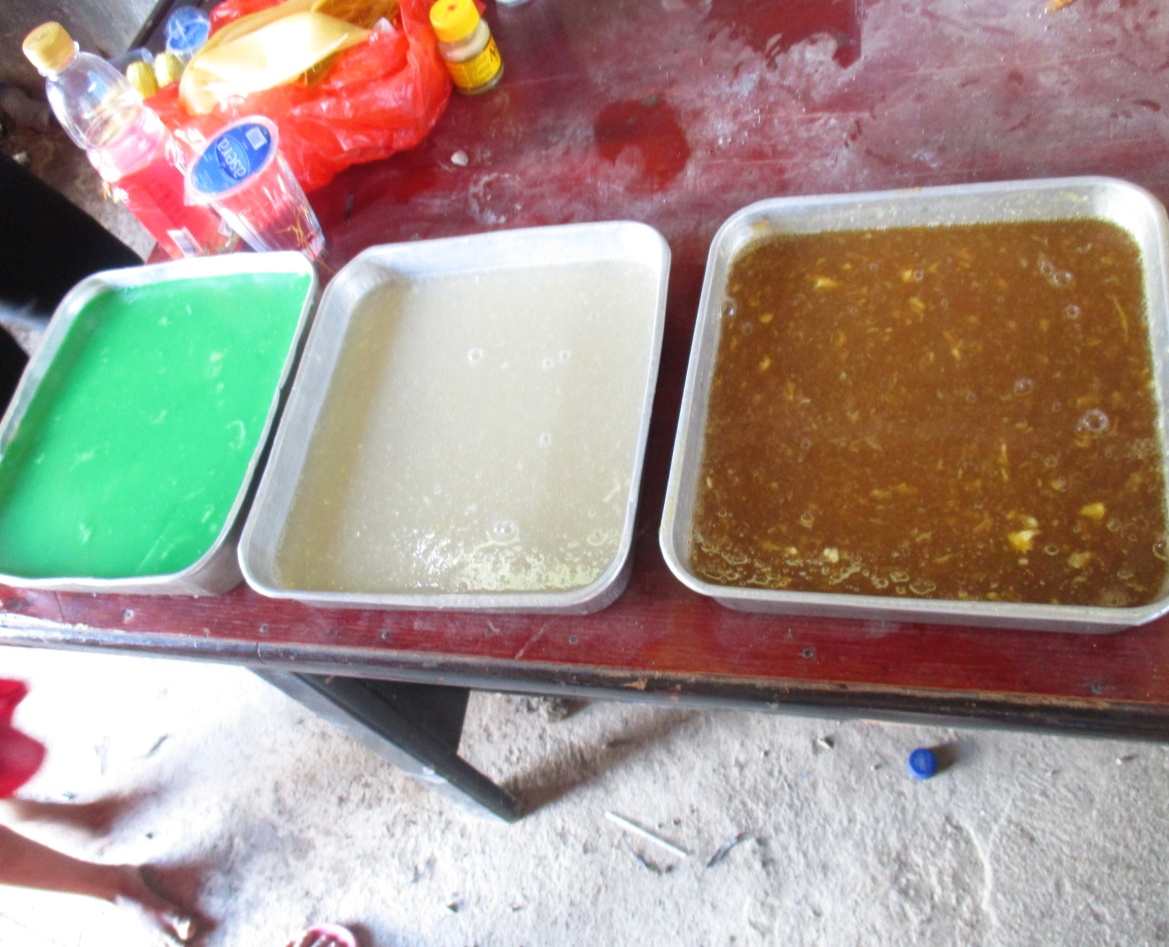 Hasil Pelatihan Pembuatan Agar-Agar Berbagai Rasa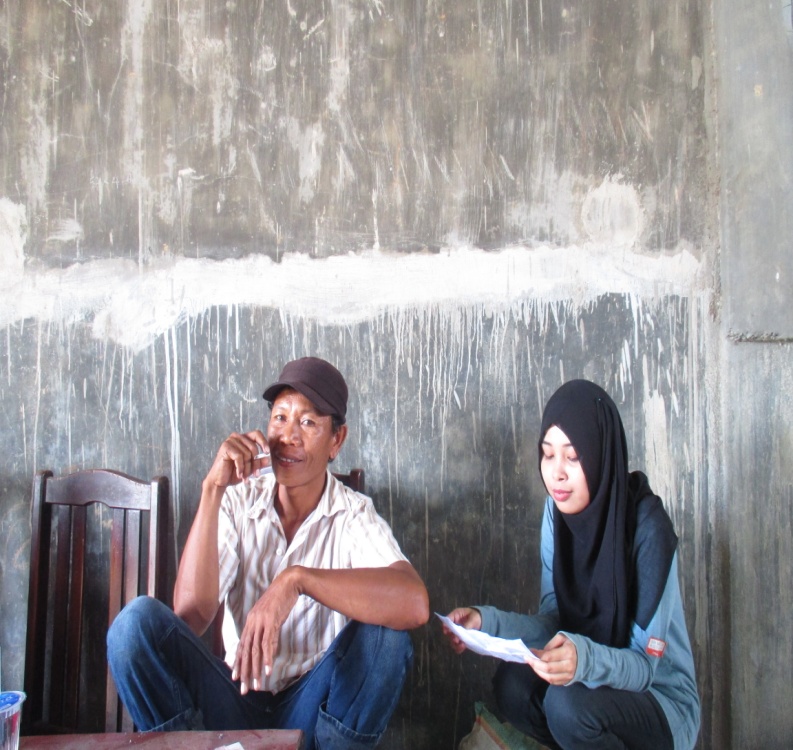 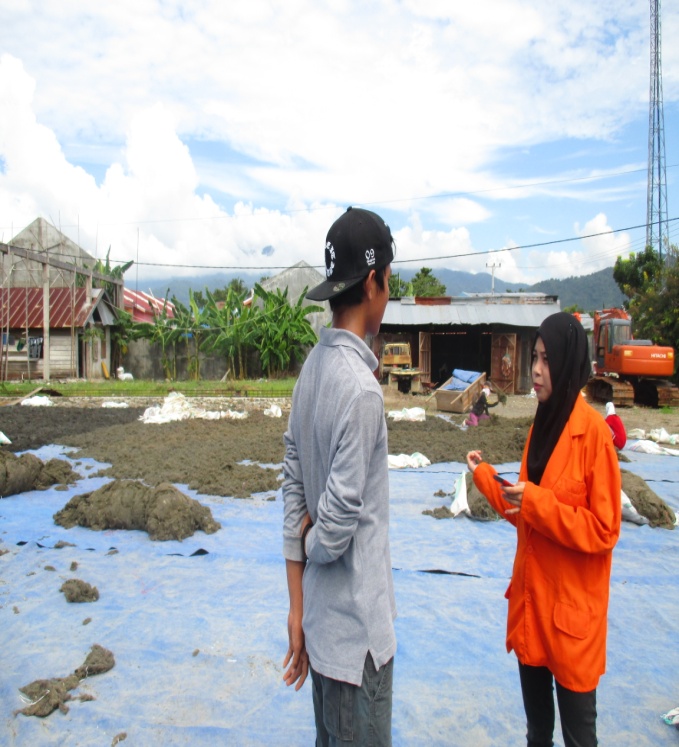 	Wawancara dengan Pemilik		     Wawancara dengan Mandor		 UD.Rey				       UD. Rey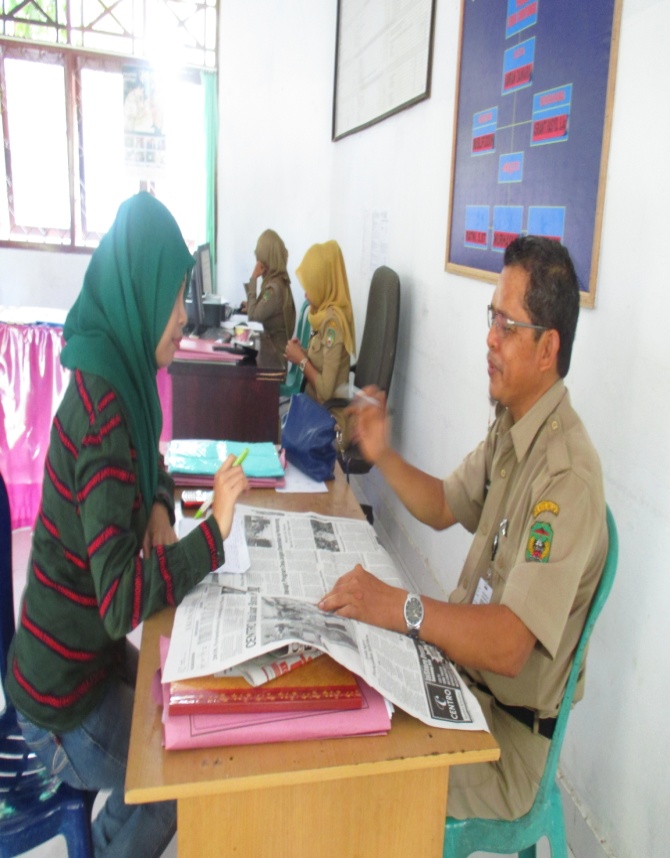 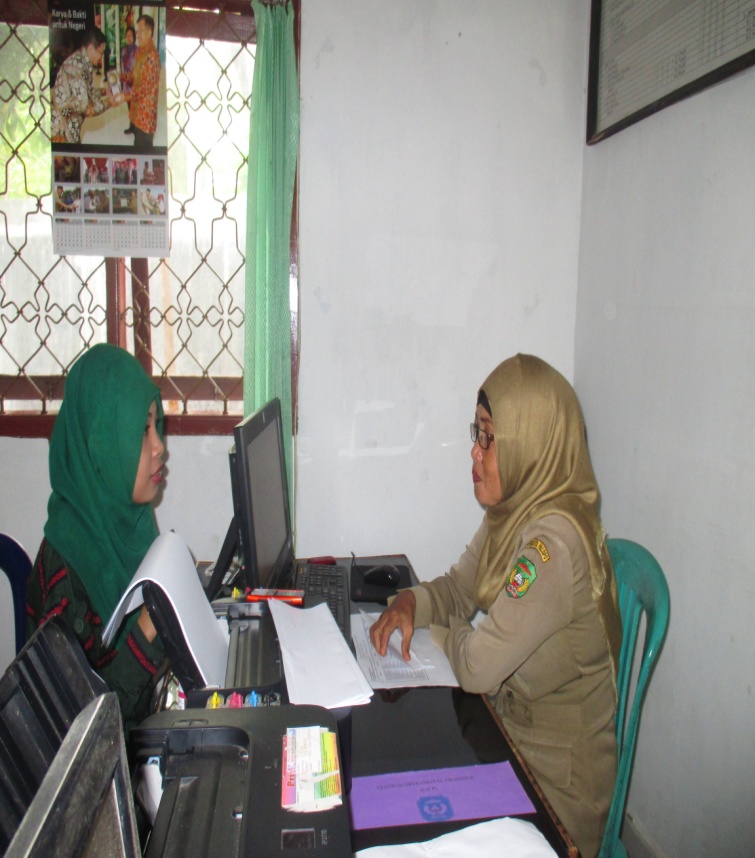      Wawancara dengan Lurah               Wawancara dengan Penggerak PKK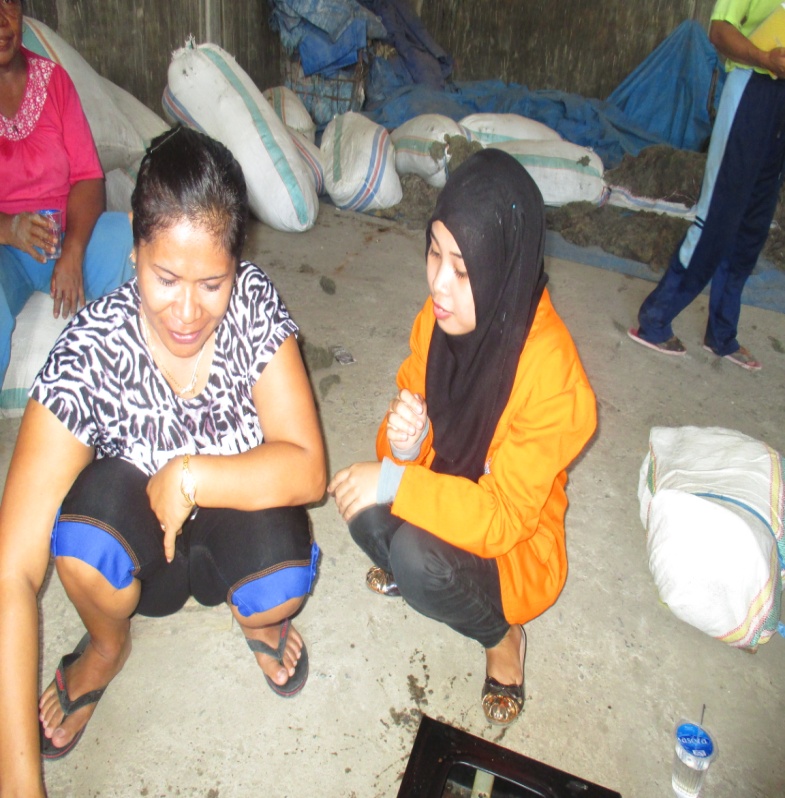 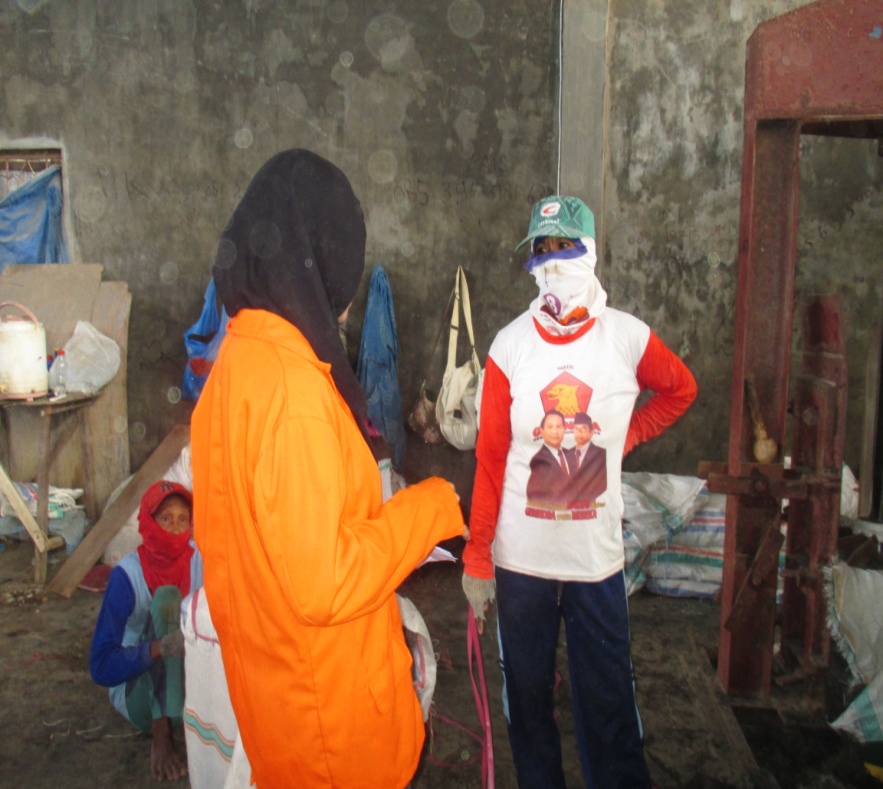  Wawancara dengan Narasumber Teknik     Wawancara dengan Peserta Pelatihan       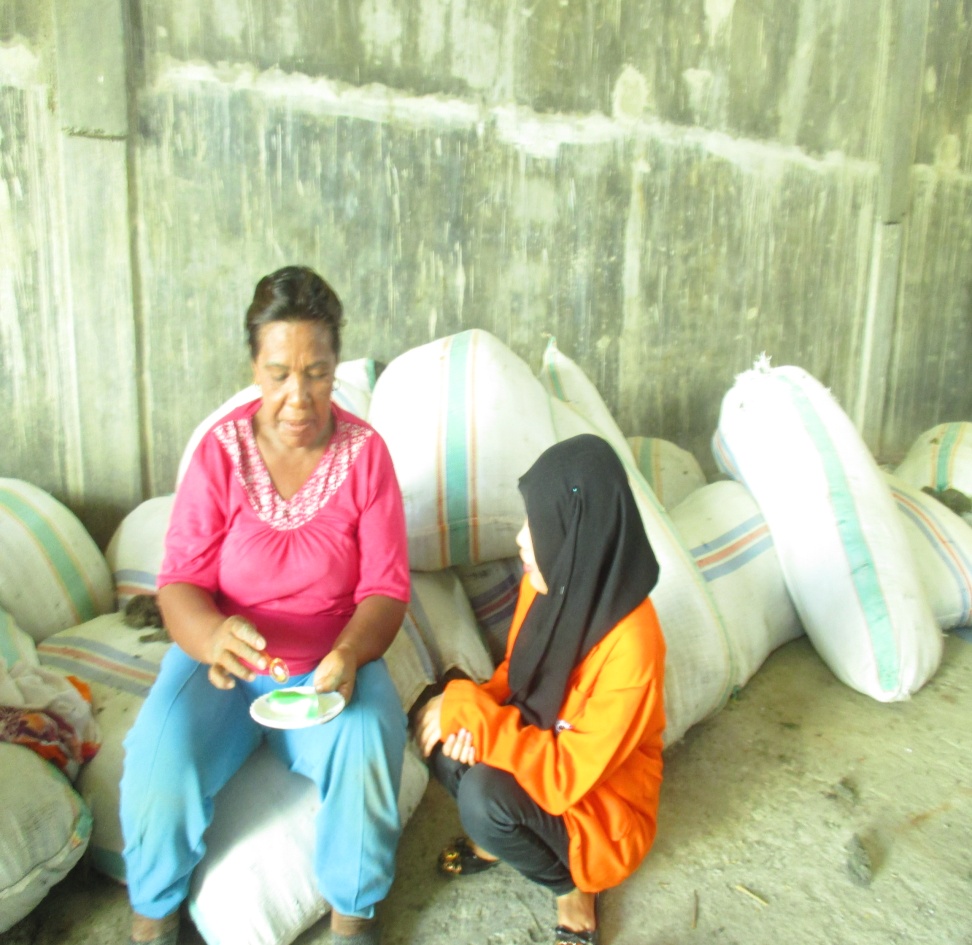 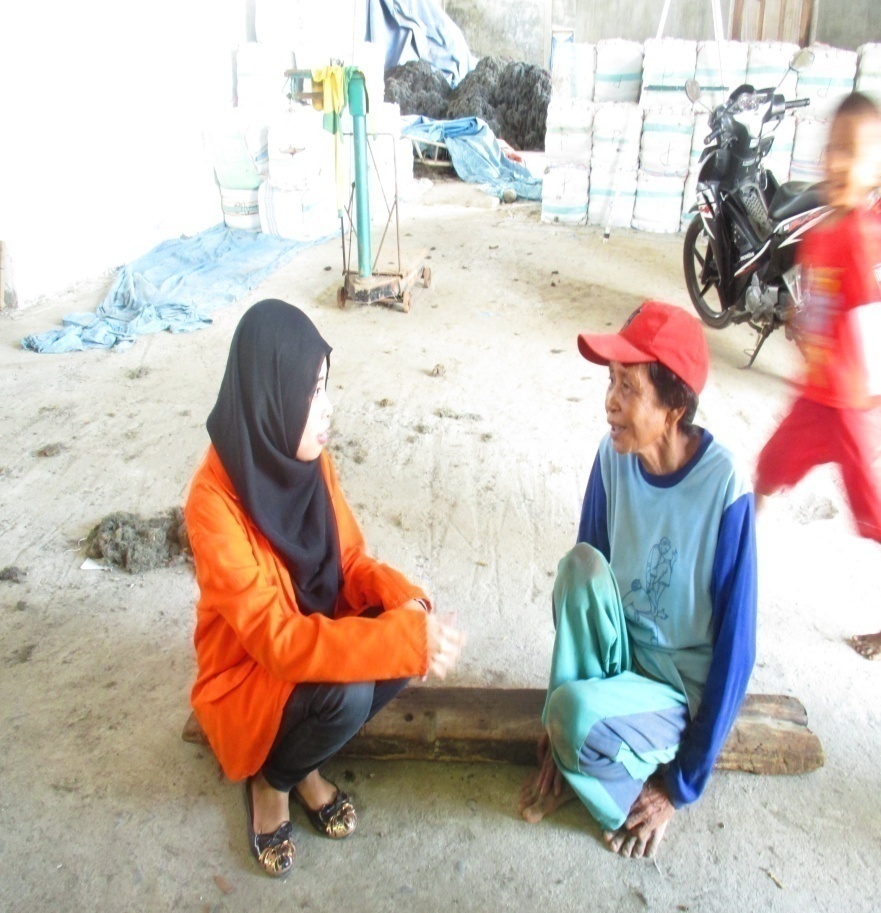   Wawancara dengan Peserta Pelatihan         Wawancara dengan Peserta Pelatihan       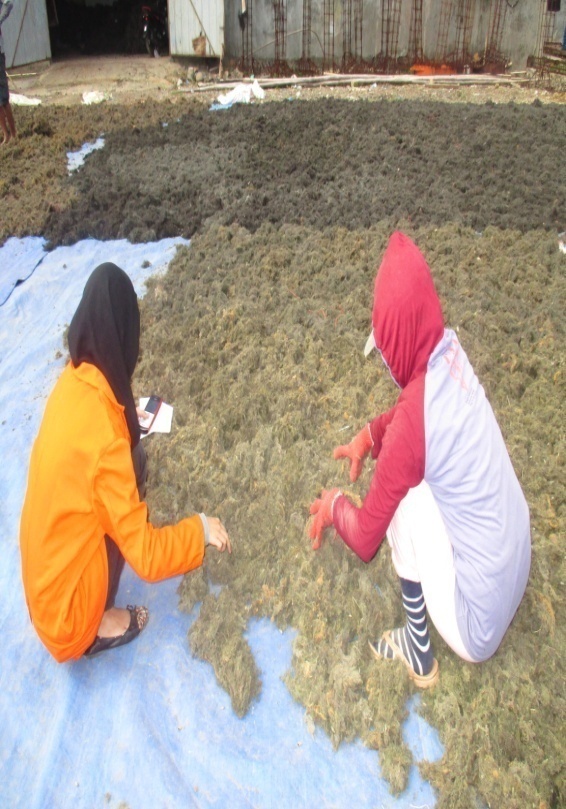 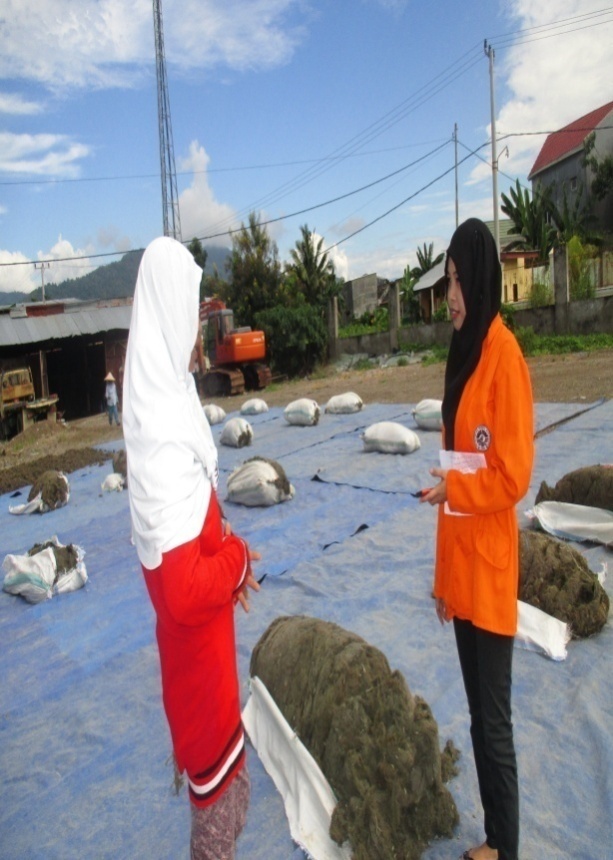     Wawancara dengan Peserta Pelatihan       Wawancara dengan Peserta Pelatihan